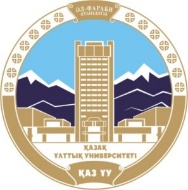 Казахский национальный университет имени аль-ФарабиФакультет филологии и мировых языковКафедра иностранной филологии и переводческого дела  УтверждаюДекан факультета _________ Б.У. Джолдасбекова МЕТОДИЧЕСКИЕ РЕКОМЕНДАЦИИ ПО ЗАПОЛНЕНИЮ УМКД ФАЙЛ «РУКОВОДСТВО ПО ОРГАНИЗАЦИИ СРС» Алматы, 2021Цель самостоятельной работы студентов (СРС) Целью СРС по дисциплине «Нормативные аспекты перевода» является совершенствование  основополагающих знаний в области перевода в объеме, необходимом для сознательной переводческой деятельности, основанной на понимании нормативных аспектах перевода. Самостоятельная работа призвана решать следующие задачи: совершенствование навыков и умений иноязычного профессионального общения, приобретенных в аудитории под руководством преподавателя;приобретение новых знаний, формирование навыков и развитие умений, обеспечивающих возможность осуществления профессионального общения на изучаемом языке;развитие умений исследовательской деятельности с использованием изучаемого языка; развитие умений самостоятельной учебной работы.Принципы организации СРСпринцип учета проблемно-ориентированного подхода к разработке заданий для СРСпринцип учета профессиональной специфики при формулировании задач проектной индивидуальной и групповой работОрганизационные формы СРС:- проблемно-ориентированные задания- аналитические задания- задания творческого характера- работа индивидуальная, в том числе проектные задания- работа в группах, в том числе проектные задания- обучающие игры (ролевые, имитации, деловые);- задания дискуссионного характера.Виды СРС:- домашняя работа (задания тренировочного характера с целью закрепления ранее изученного материала, индивидуально-поисковая работа по самостоятельному изучению материала в рамках определенной темы и выполнение заданий с целью усвоения данного материала;- лабораторная работа, предполагающая выполнение тренировочных заданий в аудитории с последующей проверкой результатов с помощью серии контрольных заданийСодержание СРССогласовано Председатель методического совета факультета                                                   Л.В. ЕкшембееваПротокол № ____, «__________» 2021№ТемаЦельЗаданияКритерии выполнения Литература1Основные понятия переводоведения.Владение классификацией видов перевода, представлениями об основных нормативных аспектах  перевода.Выделить нормативные аспекты переводаРефератКопанев Ф.И., Беер В. Теория и практика письменного перевода. Минск, 2013 г.2Анализ и перевод научно-технических, публицистических текстов, текстов официально-делового стиля).Устанавление доминантных функций языковых единиц текста оригинала разных жанров.Перевод текстов разных жанров Письменное задание Республиканская межвузовская электронная библиотека (РМЭБ): http://www.rmeb.kz3Способы перевода фразеологизмов: абсолютными эквивалентами, относительными эквивалентами, другими лексическими средствами, с помощью описательного перевода.Опознавание типов фразеологических единиц, переводческих трансформаций, определение степени эквивалентности текста перевода тексту оригинала.Перевод фразеологизмовПисьменное задание Загидуллин Р.З. Переводоведение в Казахстане: состояние и перспективы и актуальные проблемы теории и практики перевода в контексте современности. Алматы, 2000.Заведующий кафедройПротокол № ____, «__________» 2021Аймагамбетова М.М.